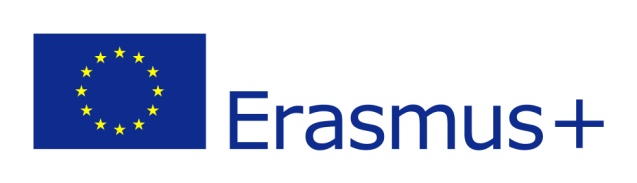 Dotacijos sutarties pakeitimas Erasmus+ studijų mobilumo veiklai Sutarties pakeitimo nr. 2015/16-LT VILNIUS 01-ER-_____ - _____ - P/01Vilniaus universitetas, LT VILNIUS01Adresas: Universiteto g. 3, LT-01513 Vilnius Toliau vadinama „institucija“, pasirašant šią sutartį atstovaujama Partnerystės prorektorės Prof. Gretos Drūteikienės iš vienos pusės, irStudento(-ės) vardas ir pavardė:_     Gimimo data:      -       -      	Pilietybė:       	Adresas:      Telefonas:         El. paštas:      Studentas,  už pratęstą studijų mobilumo veiklą gaunantis:	finansinę paramą iš ES lėšų ,	nulinę stipendiją iš ES lėšų  , 	finansinę paramą iš kitų šaltinių – (LR  valstybės biudžeto lėšos) ,	nulinę stipendiją iš ES ir kitų šaltinių lėšų Finansinė parama apima: 	lėšas specialiesiems poreikiams 		finansinę paramą studentui iš socialiai remtinos grupės    Toliau vadinamas „dalyviu“ iš kitos pusės, SUSITARĖ         1. Pakeisti Sutarties punktą 2.3 ir išdėstyti jį taip:  Mobilumo laikotarpis prasideda       ir baigiasi      .                                               (metai/mėnuo/diena)        (metai/mėnuo/diena)         2. Pakeisti Sutarties punktą 2.4  ir išdėstyti jį taip:   Dalyvis gauna finansinę paramą __________ mėnesiams ir _______  dienų.              3. Pakeisti Sutarties punktą 3.1 ir išdėstyti jį taip:     Finansinę paramą mobilumo laikotarpiui sudaro ............. EUR suma, atitinkanti ........ EUR per mėnesį ir ......... EUR už papildomas dienas. PARAŠAIDalyvio vardu                                                                                Institucijos vardu                                                                                                      Prof. Greta Drūteikienė_____________________________                                            Partnerystės prorektorė(vardas / pavardė)                                                                                                                  	                                                                                                       A.V.____________________________                                             ____________________________(parašas)	(parašas)Atlikta                                                                                           Atlikta_____________________________                                            ____________________________(vieta, data)	 (vieta, data)Sutarties pakeitimas sudarytas dviem, vienodą teisinę galią turinčiais egzemplioriais lietuvių kalba, po vieną kiekvienai Sutarties šaliai.